Registration Form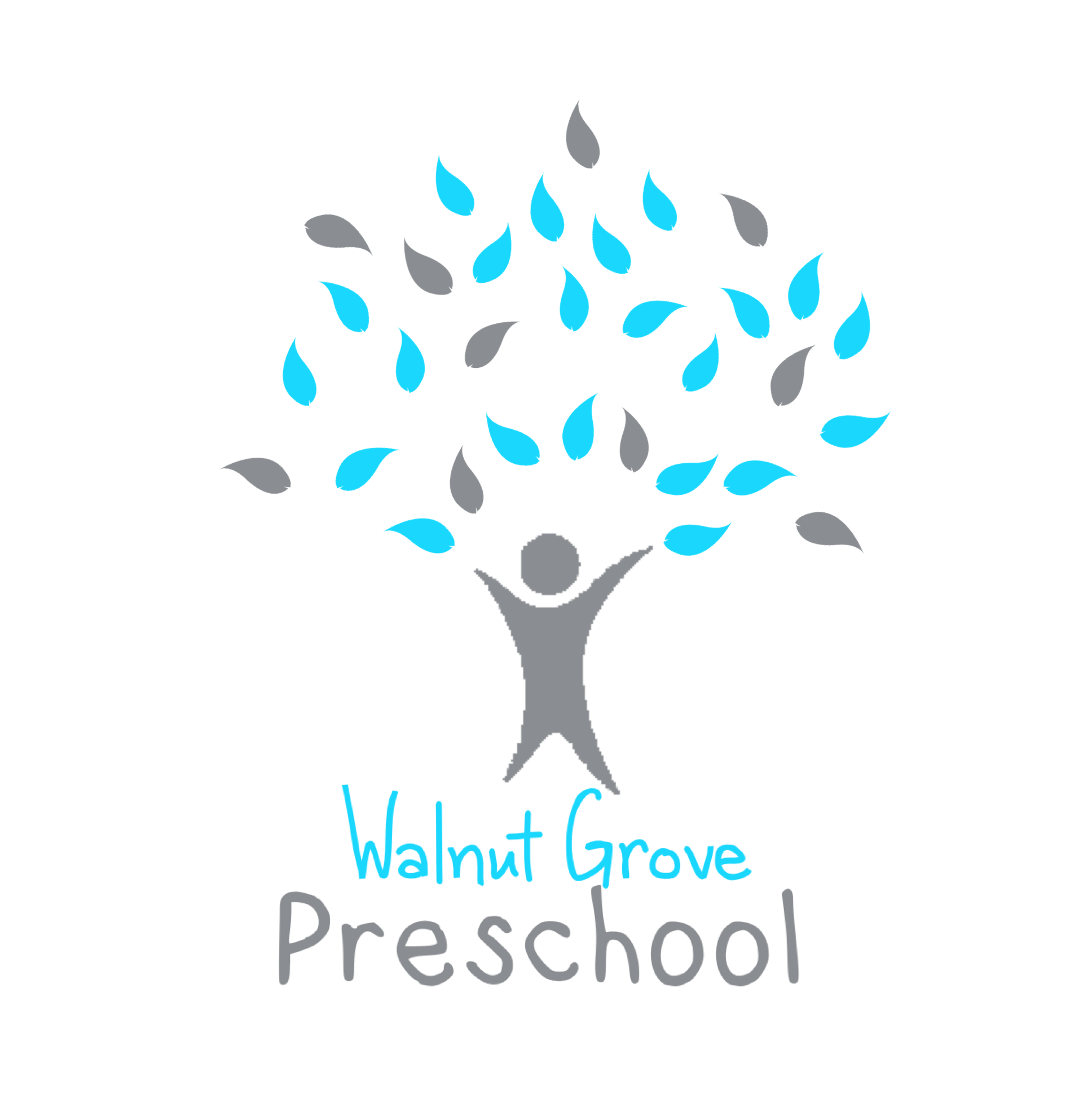 In order to complete the application process, pleaseReturn the completed form and $75 registration fee to:Walnut Grove PreschoolAttn: Gina Hutchison85 Walnut Grove RoadBenton, KY  42025walnutgrovepreschoolky@gmail.comAPPLYING FOR:	____ 2 year old ($110/month)                 			                                             		 Hours of Operation			____ 3 year old ($110/month)            Monday, Wednesday, Friday                							   		    7:45-11:00 a.m.			____ 4 year old ($110/month)Student's Name:______________________________________________Nickname:___________________  Date of Birth:___________  Sex:  M   FAddress:_____________________________________________________Guardian 1:__________________________________________________Relationship to Student: ________________________________________Address: ____________________________________________________ Phone:______________  Cell:______________ Email:________________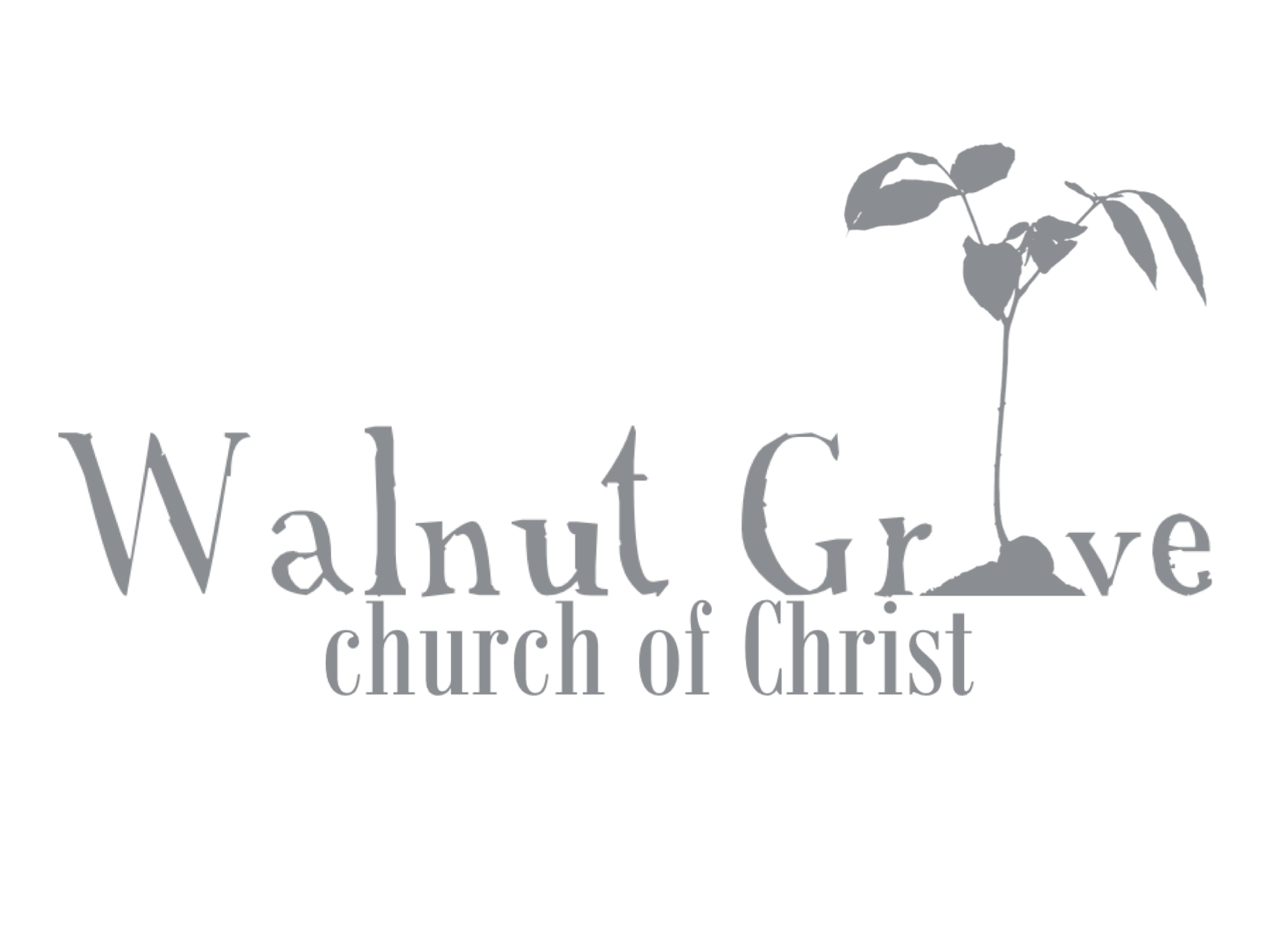 Employer Name:______________________________________________Guardian 2:__________________________________________________Relationship to Student: ________________________________________Address: ____________________________________________________ Phone:______________  Cell:______________ Email:________________Employer Name and Phone Number:__________________________________________________________________________________________Walnut Grove Preschool is a school with Christian education goals and objectives in addition to curriculum goals and objectives.  I understand that my child will be participating in religious education. Signature:________________________________  Date:______________This authorizes Walnut Grove Preschool to secure EMERGENCY medical care for my child when I cannot be reached at the time of emergency. I understand that the school does not assume responsibility for the emergency medical charges and I will pay charges upon receipt of the statement.Signature:________________________________  Date:______________I authorize the staff at Walnut Grove Preschool to photograph my child for the purpose of art projects, room display and social media.Signature:________________________________  Date:______________